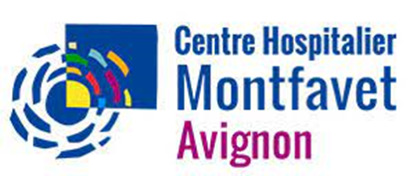 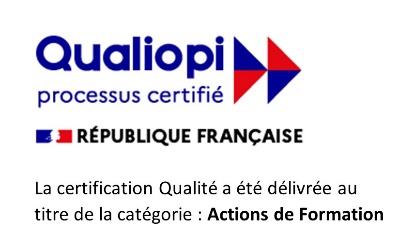 LES OFFRES DE FORMATIONDU CENTRE HOSPITALIER DE MONTFAVETLe centre Hospitalier de Montfavet a obtenu la certification Qualiopi au titre de la catégorie « Actions de formation ». Cette certification a été délivrée le 17 janvier 2022 sous le N°2022/98073.1 à la suite de l’audit conduit par AFNOR Certification.Elle atteste de la qualité des prestations d’action de formation proposées et permet à l’établissement de continuer à collaborer activement à l’évolution des pratiques professionnelles.Nous pouvons vous proposer les formations suivantes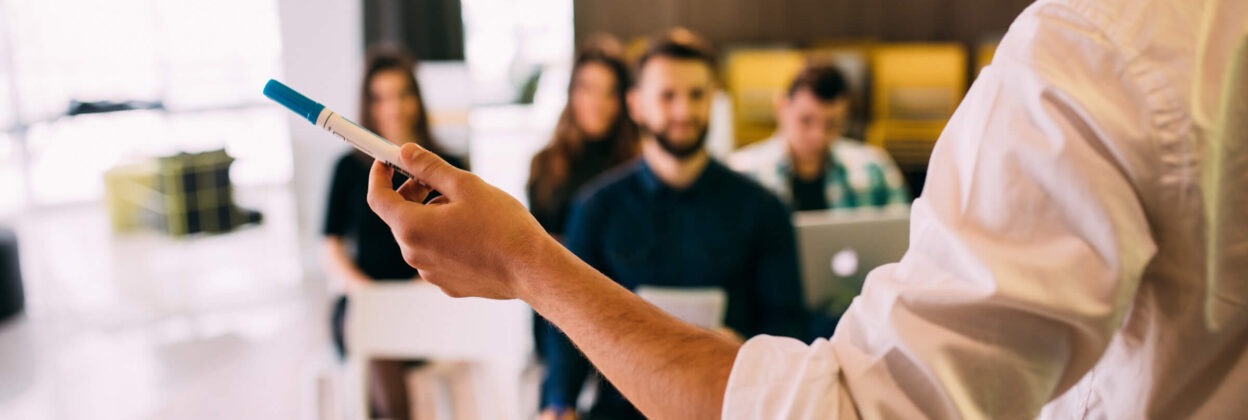 ``INITIATION A LA PSYCHIATRIEINITIATION A LA PSYCHIATRIEET PATHOLOGIES DU VIEILLISSEMENT ASSOCIÉESOMEGAGESTION ET PREVENTION DES SITUATIONS DE VIOLENCE ET D’AGRESSIVITEPSYCHOPATHOLOGIE DE L’ADULTEPSYCHOTRAUMA SIMPLE ET COMPLEXEOutils diagnostiques et thérapeutiques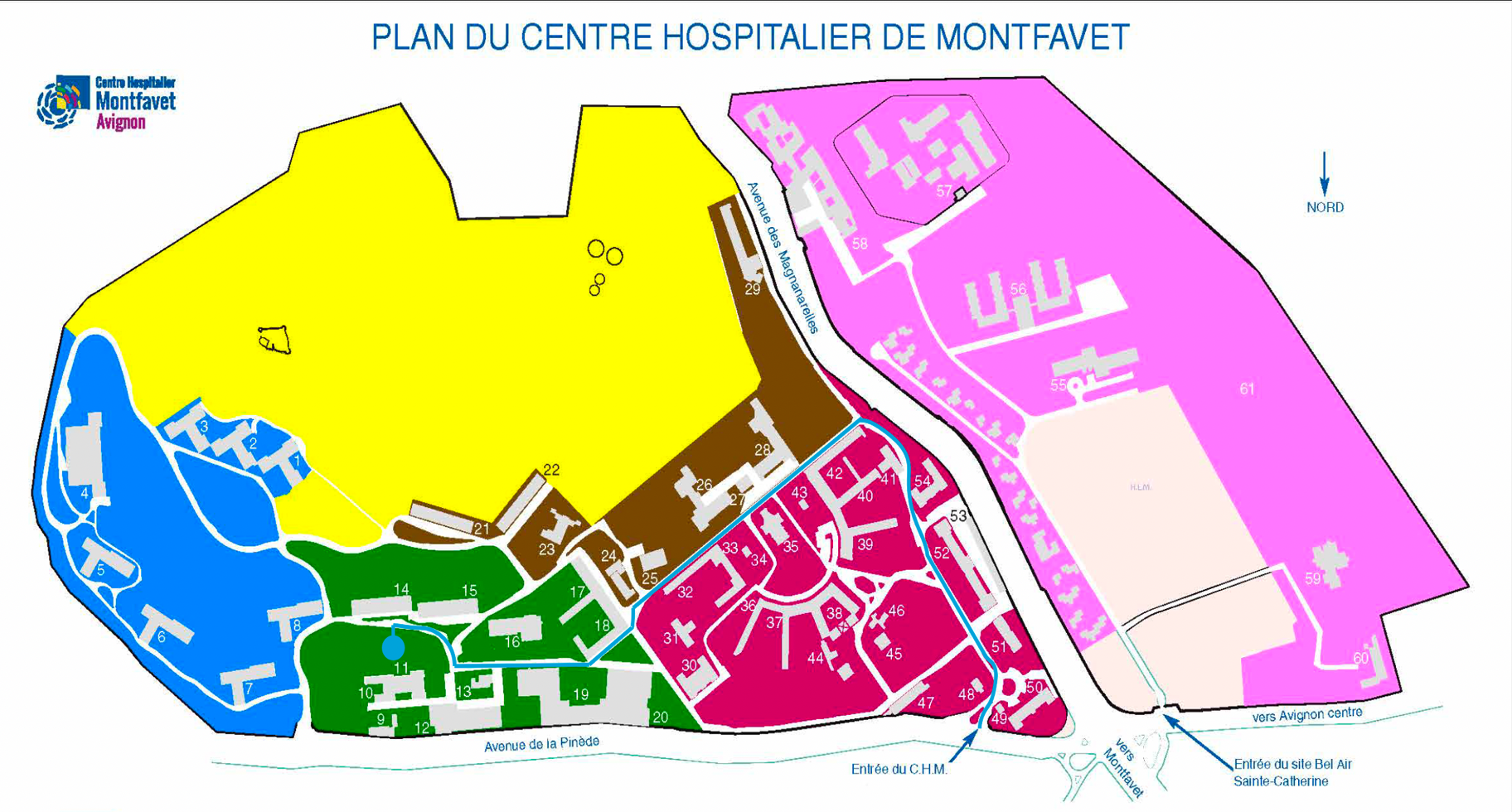 